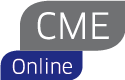 CME-Online: BloedstelpingKorte samenvatting:De bloedstelping als onderdeel van de hemostase is lange tijd een ondergeschoven kind in de tandheelkunde geweest en dat terwijl iedereen er mee geconfronteerd wordt.Wie kent niet het moment na een kleine verwonding, waarop er geen bloed verschijnt…. en dan opeens komt de eerste druppel tevoorschijn! Bij een schaafwond of kleine gingivalaesie blijft het hierbij door het bloedstelpingsproces.De reactie van bloedvaten, samen met de werking van trombocyten vormen de basis voor de snelle afsluiting van de getroffen capillairen.
Zodra bloedvaten door een andere structuur of een endotheeldefect niet meer deelnemen aan het samenspel met trombocyten, of wanneer er een tekort en/of een gestoorde functie van bloedplaatjes bestaat, worden capillairen niet meer gedicht en blijft het wondoppervlak vochtig, glanzend en verliest de behandelaar het zicht op het behandelterrein.Deze cursus behandelt zowel aangeboren als verworven afwijkingen van zowel bloedvaten als trombocyten. Bij de laatste oorzaak nemen medicamenten een belangrijke plaats in, een rol die in de nabije toekomst ingrijpender zal worden. Nieuwe middelen veroveren de markt. Ze zullen vaker worden toegepast en zeker in combinaties meer invloed uitoefenen op het tandheelkundig handelen.Leerdoelen:Na het volgen van deze cursus:heeft kennis van de fysiologie van bloedstelping, -stolling en fibrinolyseheeft kennis van de pathologie van bloedstelpingheeft kennis van aangeboren en verworven trombocytenafwijkingen en van vaatpathologieweet hoe tandheelkundig te interveniëren bij een bloedstelpingsstoornis en vaatpathologieweet welk beleid te voeren bij patiënten met verschillende risico’s op het gebied van bloedstelping